MINUTES OF THE REGULAR MEETING OF THE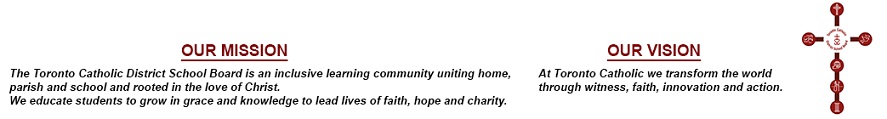 CORPORATE SERVICES, STRATEGIC PLANNING AND PROPERTY COMMITTEEPUBLIC SESSION                                                                                                                                                                                                                                                                                                                                                                                                                                                                                                                                                                                                                                                                                                                                                                                                                                                                                                                                                                                                                                                                                                                                                                                                                                                                                                                                                                                                                                                HELD THURSDAY, SEPTEMBER 9, 2021PRESENT:Trustees:                         A. Kennedy, Chair                                         I. Li Preti, Acting Vice Chair                                         N. Crawford                                         F. D’Amico - Virtual                                          M. de Domenico                                                                  M. Del Grande - Virtual                                         T. Lubinski J. MartinoM. Rizzo - VirtualG. TanuanStudent Trustees:           K. Baybayon                                          S. De CastroStaff:	B. Browne	D. BoyceA. Della MoraS. CamachoA. BriaS. CampbellK. DixonM. FarrellC. FernandesM. LobertoP. MatthewsR. PutnamS. VlahosJ. WujekS. Harris, Recording SecretaryS. Hinds-Barnett, Assistant Recording SecretaryExternal Guests:	A. Robertson, Parliamentarian	K. Hodgkinson - General Manager, Toronto Student Transportation Group (For Item 17f)5.	Roll Call and Apologies	Trustees Di Giorgio and Di Pasquale were absent. 6.	Approval of the AgendaMOVED by Trustee Li Preti, seconded by Trustee Martino, that the Agenda, as amended to include the Addendum, be approved.The Motion was declaredCARRIED7.	Report from Private SessionThere was no PRIVATE Session.8.	Declarations of InterestTrustees Del Grande and Kennedy declared an interest in the following Items as they have family members who are employees of the Board:17a) 	Return to School 2021-22 - Trustee Del Grande;17c) 	2020-21 Financial Status Update Report #3  - Trustee Kennedy; and17d)	2021-2022 Budget Update - Trustee KennedyTrustees Del Grande and Kennedy indicated that they would neither participate in discussions regarding those Items nor vote.9.	Approval and Signing of the Minutes of the Previous Meeting There were none.13.	Consent and Review	The Chair reviewed the Order Page and the following Items were held:17a)	Return to School 2021-22 (Information)– Trustee de Domenico;17b)  	Capital Program Update 2021 (Information)– Trustee Crawford;17c)	2020-21 Financial Status Update Report #3 (Information) – Trustee Crawford;17f)	St Wilfrid Catholic School Ward 3 Student Transportation (Information) –Trustee Li Preti; and17h)	Selection Committee for the Appointment of the Executive Superintendent of Human Resources (Recommendation) – Trustee de DomenicoTrustee Kennedy requested that the Motion for the Items not held be split at Item 17d) 2021-2022 Budget Update (Information) due to her Declaration of Interest in that Item, as earlier indicated.MOVED by Trustee Martino, seconded by Trustee Del Grande, that the Items, excluding 17d), not held be received and the Staff recommendations be approved.Results of the Vote taken, as follows:In favour					OpposedTrustees  Crawford						    D’Amico 	    de Domenico 		    Del Grande          		    Kennedy                  Li Preti                Lubinski    Martino               Rizzo	    TanuanThe Motion was declaredCARRIEDStudent Trustees Baybayon and De Castro wished to be recorded as voted in favour.ITEMS NOT HELD AS CAPTURED IN ABOVE MOTION17e)	Delegated Authority Update (Information);17g)	Procurement Approvals Report Addendum (Recommendation) that the Board of Trustees approve the procurement activities/awards listed in Appendix A of the Report;20a)	Annual Calendar of Reports and Policy Metrics; and20b)	Monthly Pending ListTrustee Kennedy relinquished the Chair to Trustee Li Preti due to a Declaration of Interest in Item 17d) 2021-2022 Budget Update (Information), as earlier indicated.	Trustee Kennedy left the horseshoe at 7:25 pm.MOVED by Trustee Martino, seconded by Trustee Lubinski, that Item 17d) 2021-2022 Budget Update (Information) be received.Results of the Vote taken, as follows:In favour					OpposedTrustees  Crawford						    D’Amico 	    de Domenico 		    Del Grande          		    Li Preti                Lubinski    Martino               Rizzo	    TanuanThe Motion was declaredCARRIEDStudent Trustees Baybayon and De Castro wished to be recorded as voted in favour.Trustee Kennedy returned to the horseshoe at 7:27 pm and reassumed the Chair.17.	Staff Reports	MOVED by Trustee de Domenico, seconded by Trustee Tanuan, that Item 17a) be adopted as follows:17a)	Return to School 2021-22 received.Trustee Del Grande declared a conflict of interest in Item 17a and recused himself from the virtual room at 7:47 pm.MOVED in AMENDMENT by Trustee de Domenico, seconded by Trustee Martino:WHEREAS: Students have been denied extra-curricular activities and athletics since March 2020 due to COVID-19;WHEREAS: The Toronto Catholic District School Board recognizes the vital importance of addressing the physical, mental and emotional health needs of our students that have been negatively affected by COVID-19;WHEREAS: Extra-curricular activities and athletic activities contribute positively to a student’s physical, emotional and mental health well-being;WHEREAS: The Province has recently announced a "pause" on outdoor athletics and extra- curricular activities;WHEREAS: Many organized team sports, track and cross country activities take place outside and are weather dependent; andWHEREAS: The season to participate in these activities is very short and any further delay could potentially result in another entire school year without these activities.BE IT RESOLVED: That the Director book a meeting with/write a letter to Toronto Public Health to advocate for the earliest possible return to extra-curricular and athletic opportunities.Results of the Vote taken on the AMENDMENT, as follows:In favour					OpposedTrustees  Crawford						    D’Amico 	    de Domenico 		    Kennedy          		    Li Preti                Lubinski    Martino               Rizzo	    TanuanThe AMENDMENT was declaredCARRIEDStudent Trustees Baybayon and De Castro wished to be recorded as voted in favour.Results of the Vote taken on the Motion, as amended, as follows:In favour					OpposedTrustees  Crawford						    D’Amico 	    de Domenico 		    Kennedy          		    Li Preti                Lubinski    Martino               Rizzo	    TanuanThe Motion, as amended, was declaredCARRIEDStudent Trustees Baybayon and De Castro wished to be recorded as voted in favour.Trustee Del Grande returned to the virtual room at 7:55 pm.MOVED by Trustee Lubinski, seconded by Trustee Crawford, that Item 17b) be adopted as follows:17b)	Capital Program Update 2021 received. Results of the Vote taken, as follows:In favour					OpposedTrustees  Crawford			Rizzo		      D’Amico				 de Domenico	 Del Grande          	 Kennedy                  	 Li Preti                	 Lubinski    	 Martino               	 TanuanThe Motion was declaredCARRIEDStudent Trustees Baybayon and De Castro wished to be recorded as voted in favour.Trustee Kennedy relinquished the Chair to Trustee Li Preti due to a Declaration of Interest in Item 17c) below, as earlier indicated.Trustee Kennedy left the horseshoe at 8:05 p.m. MOVED by Trustee Crawford, seconded by Trustee de Domenico, that Item 17c) be adopted as follows:17c)	2020-21 Financial Status Update Report #3 received.Results of the Vote taken, as follows:In favour					Opposed	Trustees  Crawford						     D’Amico                    de Domenico           		    Del Grande                Li Preti                Lubinski     Martino     Rizzo	    TanuanThe Motion was declaredCARRIEDStudent Trustees Baybayon and De Castro wished to be recorded as voted in favour.Trustee Kennedy returned to the horseshoe at 8:18 pm and reassumed the        Chair.MOVED by Trustee Li Preti, seconded by Trustee de Domenico, that Item 17f) be adopted as follows:17f)	St Wilfrid Catholic School Ward 3 Student Transportation received.Results of the Vote taken, as follows:In favour					Opposed	Trustees  Crawford						     D’Amico                    de Domenico           		    Del Grande                Kennedy                  Li Preti                Lubinski     Martino     Rizzo	     TanuanThe Motion was declaredCARRIEDStudent Trustees Baybayon and De Castro wished to be recorded as voted in favour.MOVED by Trustee Lubinski, seconded by Trustee Martino, that Item 17h)      be adopted as follows:17h) 	Selection Committee for the Appointment of the Executive Superintendent of Human Resources that two Trustee members be appointed to the selection committee for the hiring of an Executive Superintendent of Human Resources.Results of the Vote taken, as follows:In favour					Opposed	Trustees  Crawford						     D’Amico                    de Domenico           		    Del Grande                Kennedy                  Li Preti                Lubinski     Martino     Rizzo	     TanuanThe Motion was declaredCARRIEDStudent Trustees Baybayon and De Castro wished to be recorded as voted in favour.	Nominations	Trustee Rizzo nominated Trustee de Domenico and he accepted.	Trustee Li Preti nominated Trustee Rizzo and she accepted.	Trustee Crawford nominated Trustee Lubinski and she accepted.	Trustee Martino nominated Trustee D’Amico and he declined. MOVED by Trustee de Domenico, seconded by Trustee Lubinski, that nominations be closed.Results of the Vote taken, as follows:In favour					Opposed	Trustees  Crawford						     D’Amico                    de Domenico           		    Del Grande                Kennedy                  Li Preti                Lubinski     Martino     Rizzo	     TanuanThe Motion was declaredCARRIEDStudent Trustees Baybayon and De Castro wished to be recorded as voted in favour.MOVED by Trustee Crawford, seconded by Trustee de Domenico, that the Chair ask the Director to administer a paper ballot election.Results of the Vote taken, as follows:In favour					Opposed	Trustees  Crawford			Del Grande					     D’Amico    			Lubinski                de Domenico           		Martino		     Kennedy 				Rizzo                 Li Preti                TanuanThe Motion was declaredCARRIEDStudent Trustees Baybayon and De Castro wished to be recorded as voted in favour.MOVED by Trustee Rizzo that the Question be reconsidered to allow for three Trustee members to be appointed to the Selection Committee for the hiring of an Executive Superintendent of Human Resources.The Chair ruled the Motion out of order.Trustee Rizzo challenged the Chair.Results of the Vote taken on the Chair’s Ruling, as follows:In favour					Opposed	Trustees  Crawford			Del Grande					     D’Amico    			Rizzo                de Domenico           				     Kennedy 				                 Li Preti                Lubinski		    Martino               TanuanThe Chair’s Ruling was upheld.Student Trustees Baybayon and De Castro wished to be recorded as voted in favour.	Trustee Martino left the horseshoe at 8:41 pm and returned at 8:43 pm.	Trustee Li Preti left the horseshoe at 8::44 pm and returned at 8:49 pm.The paper ballot election was administered by the Director, as per earlier approved motion.	Based on the results provided by the Director, Trustees de Domenico and Lubinski received the most ballots.MOVED by Trustee Tanuan, seconded by Trustee Crawford, that Trustees de Domenico and Lubinski be appointed to the Selection Committee for the hiring of an Executive Superintendent of Human Resources.Results of the Vote taken, as follows:In favour					Opposed	Trustees  Crawford						     D’Amico                    de Domenico           		    Del Grande                Kennedy                  Li Preti                Lubinski     Martino     Rizzo	    TanuanThe Motion was declaredCARRIEDStudent Trustees Baybayon and De Castro wished to be recorded as voted in favour.21.	Resolve into FULL BOARD to Rise and ReportMOVED by Trustee Tanuan, seconded by Trustee Li Preti, that the meeting resolve into FULL BOARD to Rise and Report. Results of the Vote taken, as follows:In favour					OpposedTrustees  Crawford						     D’Amico                    de Domenico           		     Kennedy                  Li Preti                Lubinski     Martino     Rizzo	    TanuanThe Motion was declaredCARRIEDTrustee Del Grande did not vote/respond.Student Trustees Baybayon and De Castro wished to be recorded as voted in favour.23.	AdjournmentMOVED by Trustee Li Preti, seconded by Trustee Tanuan, that the meeting be adjourned.Results of the Vote taken, as follows:In favour					OpposedTrustees  Crawford						     D’Amico                    de Domenico           		    Kennedy                  Li Preti                Lubinski     Martino     Rizzo	    TanuanThe Motion was declaredCARRIEDTrustee Del Grande did not vote/respond.Student Trustees Baybayon and de Castro wished to be recorded as voted in favour.___________________________________________________________SECRETARYCHAIR